TERMO DE AUTORIZAÇÃO PARA DISPONIBILIDADE DE TESE OU DISSERTAÇÃO NA BIBLIOTECA DIGITAL DE TESES E DISSERTAÇÕES DA UPF1 Identificação do tipo de documento(  )Tese 	(  ) Dissertação1.1 Formato disponibilizado (  ) Somente eletrônico (  ) Impresso e eletrônico2 Identificação do autor e do documentoNome completo:___________________________________________________________RG:_________________________________ CPF: _______________________________E-mail:_________________________________ Telefone:_________________________Programa/Curso de Pós-Graduação: __________________________________________Nome do orientador:_______________________________________________________ Título do documento:___________________________________________________________________________________________________ Data da defesa: ____/____/______3 Autorização para disponibilização na Biblioteca Digital da UPFAutorizo a Universidade de Passo Fundo, através de sua mantenedora, a Fundação Universidade de Passo Fundo, a disponibilizar gratuitamente sem ressarcimento dos direitos autorais, o documento supracitado, de minha autoria, na Biblioteca Digital de Teses e Dissertações da UPF para fins de leitura e/ou impressão pela Internet.(   ) Texto completo(   ) Texto parcial. O autor deve disponibilizar o arquivo somente com as partes que deseja publicar.4 Restrições de acesso ao documentoDocumento confidencial? (   ) Não                                          (   ) Sim. Justifique: ____________________________________A partir de que data o arquivo poderá ser disponibilizado na Rede de Bibliotecas e na Biblioteca Digital de Teses e Dissertações da UPF: ___ /___ /____           (   ) Sem previsão_____________________________________          ________________  ____/____/____        Assinatura do(a) autor(a)                                         Local                             DataCOMPROVANTE DE ENTREGA DO DOCUMENTO NA BIBLIOTECA CENTRAL                              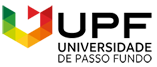 UNIVERSIDADE DE PASSO FUNDOBIBLIOTECA CENTRALCampus I - BR 285, Bairro São José, CEP 99052-900Passo Fundo/RS - Fone (54) 3316-8145 Fax (54) 3316-8147referencia@upf.br